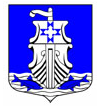 Администрациямуниципального образования«Усть-Лужское сельское поселение»Кингисеппского муниципального районаЛенинградской областиПОСТАНОВЛЕНИЕот 09 декабря 2020 года № 271Об утверждении Положения об эвакуации бесхозяйного, брошенного, разукомплектованного автотранспорта на территории муниципального образования «Усть-Лужское сельское поселение» Кингисеппского муниципального района Ленинградской областиВ целях обеспечения и организации благоустройства территории муниципального образования «Усть-Лужское сельское поселение» Кингисеппского муниципального района Ленинградской области, очистки ее от бесхозяйного, брошенного, разукомплектованного автотранспорта, устранения помех движению транспорта и пешеходов, а также стабилизации экологической ситуации, в соответствии с Федеральным законом от 06.10.2003 №131-ФЗ «Об общих принципах организации местного самоуправления», Уставом муниципального образования «Усть-Лужское сельское поселение» Кингисеппского муниципального района Ленинградской области, администрация муниципального образования «Усть-Лужское сельское поселение» Кингисеппского муниципального района Ленинградской областиПОСТАНОВЛЯЕТ:Утвердить Положение об эвакуации бесхозяйного, брошенного, разукомплектованного автотранспорта на территории муниципального образования «Усть-Лужское сельское поселение» Кингисеппского муниципального района Ленинградской области согласно приложению к настоящему Постановлению.Решение Совета депутатов от 15 июня 2020 года №75 «Об организации эвакуации и размещения брошенного автотранспорта на специализированной стоянке», а также Решение Совета депутатов от 20 ноября 2020 года №99 «О внесении изменений в решение Совета депутатов от 15.06.2020 №75 «Об организации эвакуации и размещения брошенного автотранспорта на специализированной стоянке» считать утратившими силу. Опубликовать настоящее постановление на официальном сайте администрации муниципального образования «Усть-Лужское сельское поселение» Кингисеппского муниципального района Ленинградской области и на сайте «Леноблинформ».Постановление вступает в законную силу после его официального опубликования (обнародования).Контроль за выполнением настоящего постановления оставляю за собой.Глава администрации МО «Усть-Лужское сельское поселение»                                                                      П.И.КазарянИсп. Будуштяну Ю.В. Тел. 8(81375) 61-440ПриложениеУтвержденоПостановлением администрацииМО «Усть-Лужское сельское поселение»№271 от «09» декабря 2020 г.ПОЛОЖЕНИЕ ОБ ЭВАКУАЦИИ БЕСХОЗЯЙНОГО, БРОШЕННОГО, РАЗУКОМПЛЕКТОВАННОГО АВТОТРАНСПОРТА НА ТЕРРИТОРИИ МУНИЦИПАЛЬНОГО ОБРАЗОВАНИЯ «УСТЬ-ЛУЖСКОЕ СЕЛЬСКОЕ ПОСЕЛЕНИЕ» КИНГИСЕППСКОГО МУНИЦИПАЛЬНОГО РАЙОНА ЛЕНИНГРАДСКОЙ ОБЛАСТИОбщие положенияПоложение об эвакуации бесхозяйного, брошенного, разукомплектованного автотранспорта на территории муниципального образования «Усть-Лужское сельское поселение» Кингисеппского муниципального района Ленинградской области (далее – Положение) определяет основания, порядок эвакуации, хранения, выдачи собственникам транспортных средств с признаками бесхозяйного, брошенного, разукомплектованного.Целю Положения служат устранение помех движению автотранспорта и пешеходов, защита имущественных и неимущественных прав граждан, надлежащее благоустройство и стабилизация экологической ситуации на территории муниципального образования «Усть-Лужское сельское поселение» Кингисеппского муниципального района Ленинградской области.Источниками информации об автотранспорте, подлежащем эвакуации, являются письменные и устные обращения в администрацию муниципального образования физических, юридических лиц, публикации в средствах массовой информации, устные и письменные доклады работников жилищных органов или их администраций и другие сведения.Брошенные транспортные средства – транспортные средства, оставленные собственником с целью отказа от права собственности на них или по другим причинам, или собственник которых  неизвестен,  находящиеся  на газоне, тротуаре, на внутри дворовых территориях, на проезжей части дорог, без движения в течение не менее  месяца или имеющие признаки брошенных, а именно: аварийные, механически поврежденные  транспортные  средства либо  частично  или  полностью разукомплектованные, непригодные к эксплуатации.Бесхозяйные транспортные средства – транспортные средства, которые не имеют собственника, или собственник которых неизвестен либо от права собственности на которые собственник отказался.Разукомплектованные транспортные средства – транспортные средства, находящееся в разукомплектованном состоянии, определяемом отсутствием на нем основных узлов и агрегатов, кузовных деталей (капот, крыша багажника, двери, какая-либо из частей транспортного средства), стекол и колес, включая сгоревшие, в состоянии, при котором невозможна его дальнейшая эксплуатация по конструктивным, техническим критериям безопасности, которые устанавливаются нормативно-технической документацией (предельное состояние), в том числе Перечнем неисправностей и условий, при которых запрещается эксплуатация транспортных средств (постановление Правительства РФ от 23.10.1993 №1090 «О правилах дорожного движения» (далее – транспортное средство).Порядок работы с брошенными (бесхозяйными) транспортными средствами включает в себя:Выявление, учет и эвакуацию брошенных (бесхозяйных) транспортных средств.Временное хранение брошенных (бесхозяйных) транспортных средств.Организацию утилизации брошенных (бесхозяйных) транспортных средств.Организация работы с брошенными (бесхозяйными) транспортными средствами возлагается на комиссию по выявлению и организации эвакуации брошенных (бесхозяйных) транспортных средств на территории МО «Усть-Лужское сельское поселение» (далее - Комиссия), полномочия и состав которой определяются администрацией МО «Усть-Лужское сельское поселение».Порядок выявления, учета и эвакуации брошенных (бесхозяйных) транспортных средствОснованиями для учета транспортного средства как брошенного (бесхозяйного) являются:представления правоохранительных органов;личные заявления собственников транспортных средств, а также письменные отказы собственников транспортных средств от прав на них;заявления жителей, эксплуатационных, коммунальных, дорожных служб, иных предприятий и учреждений города;установленное отсутствие сведений о собственнике транспортного средства, данные о снятии транспортного средства с учета согласно данным, имеющимся в распоряжении ГИБДД.При обнаружении транспортного средства, имеющего признаки брошенного (бесхозяйного), Комиссия:Осуществляет учет заявлений по брошенному (бесхозяйному), автотранспорту на территории МО «Усть-Лужское сельское поселение».Осматривает транспортное средство.Производит фотофиксацию транспортного средства с обязательным указанием даты и времени.Составляет:акт первичного осмотра транспортного средства;схему размещения транспортного средства на местности.Размещает на лобовом стекле, либо на другом видном месте автомобиля уведомление о необходимости самостоятельно эвакуировать транспортное средство, с предупреждением о том, что в случае невыполнения, транспортное средство будет перемещено на специализированную автостоянку. Направляет письменный запрос в ОГИБДД ОМВД России по Кингисеппскому району с целью установления собственника транспортного средства и места его регистрации.При установлении собственника транспортного средства направляет:заказное письмо собственнику транспортного средства с уведомлением о необходимости силами собственника (за свой счет) в 10-дневный срок со дня получения уведомления произвести эвакуацию транспортного средства. Одновременно собственник предупреждается, что в случае невыполнения требований, транспортное средство будет перемещено на специализированную автостоянку.Также в письме владелец транспортного средства предупреждается о возможности применения к нему мер административного воздействия в соответствии с законодательством.Осмотр и эвакуация транспортного средства могут быть начаты не ранее истечения десяти календарных дней со дня вручения (размещения) уведомления.Одновременно информация о дате и времени осмотра размещается на официальном сайте муниципального образования «Усть-Лужское сельское поселение» по адресу: http://усть-лужское.рф/ в разделе «Эвакуация автотранспорта» и опубликовывается в ближайшем очередном выпуске периодического печатного издания – газете «Восточный Берег» и (или) «Время».Принимает решение об эвакуации транспортного средства:при установлении отсутствия собственника транспортного средства; при невозможности установления владельца транспортного средства (отсутствие государственных регистрационных знаков), имеющего признаки брошенного, в соответствии с настоящим Порядком по истечении 10 (десяти) дней после доведения уведомления доступным способом (размещением уведомления на лобовом стекле, либо на другом видном месте автомобиля);отказа собственника от транспортного средства; невыполнения собственником (владельцем) предъявленных требований об эвакуации транспортного средства в установленные настоящим Порядком сроки.Направляет в уполномоченную организацию, отвечающую за организацию эвакуации, хранения и утилизации брошенных (бесхозяйных) транспортных средств:протокол заседания Комиссии с решением об эвакуации транспортного средства;схему размещения транспортного средства на местности;фотографии транспортного средства.Составляет совместно с представителем уполномоченной организации, отвечающей за организацию эвакуации, хранения на специализированной стоянке и утилизацию брошенных (бесхозяйных) транспортных средств, акт о помещении транспортного средства на специализированную стоянку в трех экземплярах.В случае отсутствия владельца транспортного средства при осмотре, уклонения его от подписания акта осмотра транспортного средства в акте об этом делается запись.Формы акта первичного осмотра транспортного средства, схемы размещения транспортного средства, акта о помещении транспортного средства на специализированную стоянку утверждаются постановлением администрации МО «Усть-Лужское сельское поселение».Осмотренное транспортное средство опечатывается. В случае если опечатывание невозможно ввиду разукомплектованности транспортного средства в акте делается соответствующая запись.Уполномоченная организация, заключившая с администрацией МО                     «Усть-Лужское сельское поселение»  муниципальный контракт (договор) или соглашение и отвечающая за организацию эвакуации, хранения на специализированной стоянке, и утилизации брошенных (бесхозяйных) транспортных средств:В течение трех дней с момента получения от Комиссии всех необходимых документов организовывает перемещение транспортного средства на специализированную автостоянку с применением спецтехники (эвакуатора), исключающей причинение транспортному средству повреждений при транспортировке, для последующего временного хранения.В случае эвакуации транспортного средства на специально отведенную территорию для временного хранения комиссия в течение пяти дней с момента эвакуации направляет повторное уведомление заказным письмом владельцу транспортного средства (в случае его отсутствия при осмотре и эвакуации транспортного средства) с указанием местонахождения транспортного средства.В случае, если владелец эвакуируемого транспортного средства неизвестен, сведения об эвакуируемом транспортном средстве и месте его хранения размещаются на официальном сайте муниципального образования «Усть-Лужское сельское поселение» по адресу: http://усть-лужское.рф/ в разделе «Эвакуация автотранспорта» и опубликовываются в ближайшем очередном выпуске периодического печатного издания – газете «Восточный Берег» и (или) «Время».Ежемесячно, до 10 числа, размещает сведения о помещении транспортных средств на специализированную автостоянку в средствах массовой информации с указанием адреса специализированной автостоянки и контактных телефонов.После перемещения транспортного средства на специализированную автостоянку, в случае необходимости, производит оценку его стоимости с учетом марки, года выпуска, технического состояния и комплектности экспертом (оценщиком), привлекаемым на договорной основе в   соответствии   с   Федеральным   законом   от   29.07.1998   N   135-ФЗ   «Об   оценочной деятельности в Российской Федерации».Осуществляет учет брошенных (бесхозяйных) транспортных средств в Журнале учета транспортных средств, имеющих признаки брошенных  (бесхозяйных), пронумерованном, прошнурованном и скрепленном печатью организации, с указанием даты принятия на учет, оснований, даты направления собственнику уведомления, даты составления   Акта   и   (или)   протокола Комиссии, даты перемещения транспортного средства на специализированную автостоянку с указанием ее месторасположения, даты проведения оценки, даты принятия судом решения о признании имущества бесхозяйным в случаях, предусмотренных законом, даты утилизации, а в случае возврата транспортного средства собственнику - даты возврата и личной подписи собственника.Обеспечивает хранение брошенных (бесхозяйных) транспортных средств на специализированной автостоянке:в течение трех месяцев в случае установления и извещения собственника в соответствии с настоящим Порядком;в течение десяти календарных дней в случае невозможности установления и извещения собственника транспортного средства, имеющего признаки брошенного, в соответствии с настоящим Порядком. К случаям невозможности установления и извещения собственника транспортного средства относятся:отсутствие государственных регистрационных знаков, идентификационного номера транспортного средства;отсутствие собственника транспортного средства после уведомления собственника (владельца) транспортного средства путем размещения на лобовом стекле, либо на другом видном месте автомобиля, уведомления о необходимости самостоятельно эвакуировать транспортное средство;отсутствие собственника транспортного средства по месту регистрации собственника, указанному в учетной карточке транспортного средства, предоставленной территориальным ОГИБДД ОМВД России;невозможность извещения собственника транспортного средства в связи с не точно указанным адресом в учетной карточке транспортного средства, предоставленной территориальным ОГИБДД ОМВД России;невозможность извещения собственника транспортного средства в связи с истечением срока хранения почтового извещения в филиале ФГУП «Почта России».Обеспечивает хранение   брошенных (бесхозяйных) транспортных средств на специализированной автостоянке в течение трех месяцев.Возвращает, в случае обращения собственника (владельца) брошенного транспортного средства в течение срока нахождения его на специализированной    автостоянке, данное транспортное средство собственнику при предъявлении им:соответствующих правоустанавливающих документов на транспортное средство;квитанции об оплате хранения транспортного средства на специализированной    автостоянке.В   случае   если   в   течение   срока   нахождения   транспортного   средства   на специализированной автостоянке собственник данного транспортного средства так и не был установлен и при наличии решения суда о признании его бесхозяйным, если такое решение необходимо согласно действующему законодательству, передает данный автомобиль специализированной организации для утилизации.Заключает договоры об утилизации транспортных средств со специализированными организациями, имеющими соответствующую лицензию.Проводит разъяснительную работу в средствах массовой информации по порядку выявления, учета, эвакуации, хранения и утилизации брошенных (бесхозяйных) транспортных средств.Порядок временного хранения брошенных (бесхозяйных) транспортных средств на территории МО «Усть-Лужское сельское поселение»Транспортные средства, непригодные к эксплуатации и имеющие собственника, должны храниться на территории, принадлежащей их собственнику (гаражи, паркинги), или в специально отведенных для этих целей местах (станции техобслуживания, автостоянки).Транспортные средства, непригодные к эксплуатации и имеющие признаки брошенных, собственник которых отсутствует или неизвестен, или собственник которых отказался убрать свой автомобиль, временно хранятся на специализированной автостоянке.За перемещение и хранение брошенного (бесхозяйного) транспортного средства с собственника данного транспортного средства взимается плата по тарифам, утвержденным в соответствии с действующим законодательством.Транспортное средство хранится на специально отведенной территории для временного хранения до принятия судом решения о признании транспортного средства бесхозяйным в установленном порядке, либо до обращения владельца транспортного средства или его уполномоченного лица за выдачей ему транспортного средства.Порядок рассмотрения споров и претензийВсе споры и претензии, возникшие в процессе осуществления исполнения работ по эвакуации транспортных средств разрешаются в порядке, установленном действующим законодательством Российской Федерации.Приложениек Порядку работы с брошенными (бесхозяйными), транспортными средствами на территории муниципального образования «Усть-Лужское сельское поселение»АКТ N _________"___" ________ 20__ г.                              "___" часов "___" минут___________________________________________________________________________                            (место составления)                            Комиссия в составе___________________________________________________________________________                  (должность, ФИО)_________________________________________________________________________________________________________________________________________________________________________________________________________________________________    приняла решение о необходимости эвакуации транспортного средства:___________________________________________________________________________                  (местоположение транспортного средства)___________________________________________________________________________               (сведения о владельце транспортного средства)___________________________________________________________________________(основания принятия транспортного средства на учет в качестве бесхозяйного,                                брошенного)___________________________________________________________________________   (марка транспортного средства, государственный регистрационный знак,___________________________________________________________________________   VIN, цвет, государственные номера и их количество, номера двигателя,                               шасси и др.)___________________________________________________________________________                  (каким образом опечатано после осмотра)в связи с тем, что___________________________________________________________________________         (признаки отнесения имущества к бесхозяйному, брошенному)Сведения о проверке на угон и принадлежность___________________________________________________________________________На момент осмотра транспортное средство имело:- механические повреждения_________________________________________________;    - автопринадлежности (антенны, колпаки и т.п.)_________________________________________________.    В салоне находились следующие вещи:______________________________________________________________________________________________________________________________________________________    Осмотр  произведен  с  участием  (в отсутствие) владельца транспортногосредства___________________________________________________________________________                           (нужное подчеркнуть)    Члены комиссии: _________________ ___________ _________________________                       (должность)     (роспись)           (Ф.И.О.)                    _________________ ___________ _________________________                       (должность)     (роспись)           (Ф.И.О.)                    _________________ ___________ _________________________                       (должность)     (роспись)           (Ф.И.О.)                    _________________ ___________ _________________________                       (должность)     (роспись)           (Ф.И.О.)                    _________________ ___________ _________________________                       (должность)     (роспись)           (Ф.И.О.)                    _________________ ___________ _________________________                       (должность)     (роспись)           (Ф.И.О.)При осмотре присутствовали :                       (должность)     (роспись)           (Ф.И.О.)                    _________________ ___________ _________________________                       (должность)     (роспись)           (Ф.И.О.)                    _________________ ___________ _________________________                       (должность)     (роспись)           (Ф.И.О.)                    _________________ ___________ _________________________Сведения о вручении акта владельцу транспортного средства___________________________________________________________________________Иныесведения __________________________________________________________________Приложения: ________________________________________________________________________________________________________________________________________________________________________________________________________________________________________________________________________________________________Транспортное средство принято к эвакуации:___________________________________________________________________________       (Ф.И.О., должность, подпись лица, осуществляющего эвакуацию)_________ час. ____ мин. "____" _____________ 20 г.Транспортное средство принято на хранение в состоянии, указанном в акте:___________________________________________________________________________       (Ф.И.О., должность, подпись лица, ответственного за хранение)_________ час. ____ мин. "____" _____________ 20 г.